                               Meeting Minute Check List
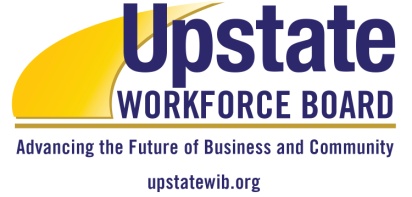 Meeting Name:   		Meeting date:        Minutes should contain the name of the committee; date, time, and location of the meeting;   committee members, staff, and guests present (and distinguishable) and committee members absent.       Meeting minutes are a true reflection of the business that has been conducted by the board/committee during the meeting.  Information transcribed should be an exact account of what was said/conducted only during the meeting.  Minutes should be written in past tense form.	The time that the meeting was called to order and the individual responsible for calling the meeting to order are clearly identified at the beginning of the minutes.	An accurate account of all motions made and the results of the voting on the motion.  The minutes must indicate whether or not any member abstained from voting.       The closing of the meeting, including future meeting date and time of adjournment.	Any additional documents submitted to the committee/board prior to or during the meeting, should be included as attachments to the meeting minutes.  Specifically, any document directly mentioned in the minutes must ALWAYS be provided.Associate Director has reviewed minutes for grammatical accuracy.  Free of grammatical and typographical errors.

_____________	      	            ________			_____________	      	            ________Reviewer’s Initials		Date			Reviewer’s Initials		Date	Reviewed by Executive DirectorThen, 	Committee Chairperson/designated representative(s)Then,  	If the Committee Chairperson approved minutes, email a scanned copy to the Website   Administrator for posting. Please place original documents in Website Administrator’s box to be initialed and passed to Executive Assistant for filing. Posted to Website:	_________	________	Filed:	_______	_______			Initials		Date 		                Initials             Date  	If the Committee Chairperson made changes to the minutes, please submit to the Executive Director for Final Approval for posting. Executive Director’s Final Approval for posting:  ________ (Executive Director should return to staff member). 	Staff member should email scanned documents to the Website Administrators for posting. Please place original documents in the Website Administrator’s box to be initialed and passed to the Executive Assistant for filing. Posted to Website:	_________	________		Filed:	_______	_______	  Initials		Date			              Initials 		Date								